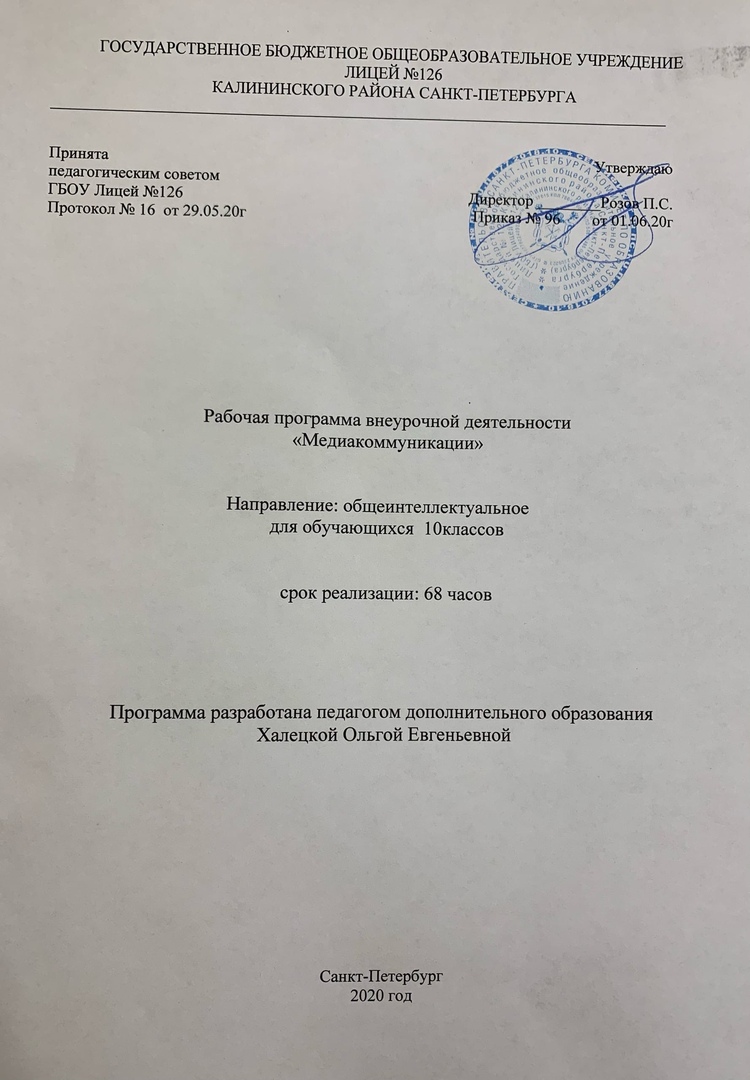 Пояснительная запискаРабочая программа внеурочной деятельности разрабатывается на основании Федерального Закона РФ от 29.12.2012 г.  №273-ФЗ «Об образовании в Российской Федерации».Рабочая программа «Медиакоммуникации» для  10  классов разработана в соответствии с:Федеральным базисным учебным планом, утвержденным приказом Министерства образования Российской Федерации от 09.03.2004 №1312;Федеральным государственным образовательным стандартом основного общего образования, утвержденным приказом Министерства образования и науки РФ от 17.12.2010 №1897;Постановлением главного государственного санитарного врача от 29.12.2010 №189 (ред. от 24.11.2015) «Об утверждении СанПин 2.4.2 2821-10 «Санитарно-эпидемиологические требования к условиям и организации обучения в общеобразовательных учреждения»;Инструктивно-методическим письмом Комитета по образованию от 21.05.2015 № 03-20-2057/15-0-0 «Об организации внеурочной деятельности при реализации федеральных государственных образовательных стандартов начального общего и основного общего образования в образовательных организациях Санкт-Петербурга";     Инструктивно-методическим письмом Комитета по образованию Санкт-Петербурга №03-28-3775/20-0-0 от 23.04.2020 «О формировании учебных планов образовательных организаций Санкт-Петербурга, реализующих основные общеобразовательные программы, на 2020-2021 учебный год»;Учебным планом внеурочной деятельности ГБОУ Лицей №126 Калининского района Санкт-Петербурга на 2020-2021 учебный год.Место в учебном планеВ учебном плане ГБОУ Лицея №126 на внеурочную деятельность для 10-х классов выделено 68 часов (2 часа в неделю).1.3 Цели и задачипрограммыЦель курса: Создание условий для разностороннего творческого роста, приобретения актуальных навыков и умений, необходимых современному специалисту в сфере видео- аудио- и печатных медиа.Задачи курса:Дать основы информационных и мультимедийных технологий. Развить умение работать с источниками информации. Дать основы монтажа, развить навыки работы в монтажных программах.Дать основы верстки.Развитие интереса учащихся к поиску информации.Расширение кругозора учащихся. Обучение учащихся решению учебных и жизненных проблем, способам анализа информации, получаемой в разных формах.1.4 Ожидаемые результаты:Требования к личностным результатам:развитие этических чувств как регуляторов морального поведения, формирование потребности в интеллектуальном совершенствовании;воспитание интереса и уважения к истории развития СМИ;формирование познавательного интереса к информации;развитие навыков сотрудничества с взрослыми и сверстниками в различных социальных ситуациях, умений не создавать конфликтов и находить выходы из спорных ситуаций.умение монтировать и верстать.    Требования к метапредметным результатам:развитие познавательной деятельности школьника в естественнонаучной сфере; формирование умения работать с различными источниками информации, развитие умения сопоставлять информацию, полученную из разных источников;развитие умения понимать символический язык монтажа и верстки;совершенствование коммуникативных умений – готовности слушать собеседника, вести диалог, признавать возможность существования различных точек зрения и права каждого иметь свою собственную; излагать свое мнение и аргументировать его, давать личностную оценку поступков людей и произошедших событий.Требования к предметным результатам:осознание ценности аудио-визуального контента;знание и умение монтировать и верстать;1.5.Технологии используемые на занятиях:Методы и формы обучения определяются требованиями ФГОС, с учетом индивидуальных и возрастных особенностей учащихся, развития и саморазвития личности. В связи с этим определены основные приоритеты методики изучения элективного курса: ●обучение через опыт и сотрудничество; ●интерактивность (работа в малых группах, ролевые игры, тренинги, вне занятий - метод проектов); ●личностно-деятельностный и субъект–субъективный подход (большее внимание к личности учащегося, а не целям учителя, равноправное их взаимодействие).Система и формы оценки достижения планируемых результатов:Самопроверка, взаимопроверка учащимися друг друга, собеседование, письменный и устный зачет, проверочные практические работы, наблюдение. Предусмотрено проведение промежуточных зачетов по окончанию каждого модуля, выполнение творческих заданий и итоговой зачетной работы. При прослушивании блоков лекционного материала и проведения семинара, закрепляющего знания учащихся, предусматривается индивидуальное или групповое домашнее задание, содержащее элементы исследовательской работы, задачи для самостоятельного решения. Защита решений и результатов исследований проводится на выделенном для этого занятии и оценивается по пятибалльной системе или системе «зачет-незачет», в зависимости от уровня подготовленности группы.Содержание тем учебного курса Модуль № 1«Медиакоммуникации»  (11 часов)Введение. Информационные и мультимедийные коммуникации. Профессии в медиакоммуникациях. Виды СМИ. Жанры журналистики. Интернет возможности в медиакоммуникациях. Медиапродукты. Потоки информации. Работа с текстом. Сторителлинг. Пост для социальной сети. Реклама.SMM. Копирайтинг.Модуль № 2 «Верстка»  (11 часов)Виды и формат изображений. Знакомство с интерфейсом «Canva». Верстка в «Canva». Композиция. Дизайн для социальных сетей.Создание обложек для разных социальных сетей. Приемы оформления постов. Создание ленты в едином стиле. Живые дизайны. Работа с текстом. Шрифты.. Связывание текста и изображения в цепочку. Верстка журнала. Особенности верстки журнала. Дизайн журнала. Создание обложки. Макетирование страниц журнала. Выравнивание и упорядочивание блоков. Модуль № 3 «Монтаж»(11 часов)Знакомство с интерфейсом монтажной программы. Импортирования файлов. Дорожки. Горячие клавиши. Видео-переходы и видео-эффекты. Титры. Основы склейки видео-материалов. Основы монтажа. Монтаж слайд-шоу. Цветокоррекция. Работа с аудио-дорожкой. Темпоритм  и микширование.  Согласованность видео и звука. Монтаж ролика с закадровым текстом. Хромакей. Работа с хромакеем. Особенности монтажа в разных жанрах. Итоговое занятие (2 час)Тематическое планирование4. Учебно-методический комплекс:1. Аникина М.Е. СМИ и подростковая аудитория // Медиаобразование в школе. - М., 2010. 2. Гонне Ж. Школьные и лицейские газеты / пер. с фр.; общ. ред. и вст. ст. А.В.Шарикова. - М.: ЮНПРЕСС, 2000. 3. Гостомыслов А.П. Детская журналистика: хозрасчетные газета и журнал в школе. Учеб.пособие. - СПб., 2006. 4. Грабельников А.А. Русская журналистика на рубеже тысячелетий: итоги и перспективы. - М., 2001. 5. Дети и подростки в информационно-образовательном пространстве Москвы. М., 2013. 6. Дорджиева Л.Б. Детская пресса как фактор формирования гражданственности школьников. – Улан-Удэ: Изд-во Бурятского университета, 2007. 7. Жилавская И.В. Оптимизация взаимодействия СМИ и молодёжной аудитории на основе медиаобразовательных стратегий и технологий: дисс. ... канд.фил.наук: 10.01.10. М.: МГУ им М.В.Ломоносова, 2008. 8. Журин А.А. Интегрированное медиаобразование в средней школе/.А.Журин. – М.: БИНОМ. Лаборатория знаний, 2012. 9. Журналистское образование: концепции и стратегии: Межвуз.сб. / Отв.ред. Г.С. Мельник, Б.Я. Мисонжников. – СПб.: Роза мира, 2006. 10. Интернет-технологии в помощь ответственному отношению к делу в современной журналистике: Дистанционный курс / Авт.: В. Короповская, М. Орешко, О.Семенова, Е. Ястребцева; под ред. Е. Ястребцевой — Москва: Лига юных журналистов, 2016. 11. Интернет-технологии в помощь ответственному отношению к делу в современной журналистике: Дистанционный курс / Авт.: В. Короповская, М. Орешко, О.Семенова, Е. Ястребцева; под ред. Е. Ястребцевой — Москва: Лига юных журналистов, 2016. 12. Книга рецептов. Для редакторов и редакторш. – М.: ЮНПРЕСС, 2007.с. 13. Косолапова Д.И. Ювенильная журналистика в системе массовых коммуникаций // Вестник Пермского университета. Российская и зарубежная филология. 2010. No.6 (12). С.191 – 195. 14. Косолапова Д.И. Ювенильная журналистика: исторические и функциональные особенности: диссертация... кандидата филологических наук: 10.01.10. - Пермь, 2014. 15. Кулакова Н.Л. Медиаобъединения в самодеятельной школьной прессе // Вестник Московского университета. Серия 10. Журналистика. No3. – М., 2007. 16. Кулакова Н.Л. Особенности детских и подростковых изданий // Ломоносов – 2007: материалы секции «Журналистика» международной конф. студ., асп., мол. ученых «Ломоносов 2007». М., 2007. С. 33-34. 17. Лозовский Б.Н. Журналистское воздействие на молодежь. - Свердловск: Свердловская типография, 2001. 18. Медиаобразование в Москве. Памятка юного москвича для ориентирования в информационном пространстве. М., 2014. 19. Мобильные приложения в современной журналистике (на примере темы “Герои в современной жизни”): Дистанционный курс /Авт.: В.Короповская, Н.Кубрак, М.Орешко, Е.Ястребцева; Под ред. Е.Ястребцевой — Москва: Лига юных журналистов, 2016 20. Научно-методические основы модели саморазвивающегося информационнообразовательного пространства. М., 2014. 21. Памятка юного москвича для ориентирования в информационном пространстве. М., 2013. 22. Печищев И.М. Визуальные коммуникации. Создание мультимедийного контента. Пермь, 2013. 23. Руденко И.А. Детская и юношеская пресса // Типология периодической печати. М., 2007. С. 188–204. 24. Фатеева И.А. Медиаобразование: теоретические основы и практика реализации: монография/ И.А.Фатеева. - Челябинск: Челяб.гос.ун-т, 2007.с. 25. Федоров А.В. Медиаобразование: история, теория и методика. - Ростов-на-Дону: Изд-во ООО «ЦР», 2001. 26. Федоров А.В., Новикова А.А. Медиаобразование в ведущих странах Запада. – Таганрог: Изд-во Кучма, 2005. 27. Федоров А.В., Челнышева И.В. Медиаобразование в России: краткая история развития. – Таганрог: Изд-во «Познание», 2002. 28. Федотова Л.Н. Социология массовой коммуникации. Учебник для вузов. — СПб.: Питер, 2003. 29. Цымбаленко С.Б. Подросток в информационном мире: практика социального проектирования. - М.: НИИ школьных технологий, 2010. 30. Челышева И.В. Медиаобразование и медиакомпетентность: работа со школьными учителями и преподавателями вузов: учеб.пособие / под ред.проф. А.В.Федорова. - Таганрог, 2011. Интернет-ресурсы: 1. http://ynpress.com2. http://iast.pro/projects/mediakuznitsa/3. http://apple.com/ru/imovie4. http://sila.media/multimedia/whatismultimedia/№ п/пТемаКол-во часов (всего)Формы занятия(практикум)Формы занятия(лекция)Формы контроля и виды работы.Дата по плануДата по фактуМодуль №1 «Медиакоммуникации»2612141.(1)Введение. Информационные и мультимедийные коммуникации.22Мини-лекция, наблюдение7.09.202.(1)Профессии в медиакоммуникациях.22НаблюдениеМини-лекция, 14.09.203.(1)Виды СМИ211Наблюдение.Практикум21.09.204.(1)Жанры журналистики.211Наблюдение.Мини-лекция, практикум22.09.205.(1)Интернет возможности в медиакоммуникациях.211Наблюдение, обобщение материалаПрактикум28.09.206.(1)Медиапродукты.211Наблюдение.Практикум5.10.208.(1)Потоки информации211Наблюдение,  деловая игра12.10.209.(1)Работа с текстом.211Наблюдение. Занятие обсуждение19.10.2010.(1)Сторителлинг211Наблюдение, Практикум26.10.2011.(1)Пост для социальной сети.211Наблюдение, Практикум2.11.2012(1)Реклама.SMM211Мини-лекция, обсуждение9.11.2013(2)Реклама.SMM22Наблюдение, Практикум16.11.2014(1)Копирайтинг.211Наблюдение, Практикум23.11.20Модуль № 2 «Верстка»20101015.(1)Знакомство с интерфейсом «Canva». Виды и формат изображений.211Наблюдение.Мини-лекция, практикум30.11.2016.(1)Верстка в «Canva». Композиция.211Наблюдение. Мини-лекция, практикум,Работа в мини-грппах7.12.2017.(1)Дизайн для социальных сетей.  Создание обложек для разных социальных сетей. 211Наблюдение, Мини-лекция, практикум14.12.2018.(1)Приемы оформления постов. Создание ленты в едином стиле.211Наблюдение, обобщение материалаМини-лекция,  Практикум21.12.2019.(1)Живые дизайны.211Наблюдение, Практикум28.12.2020.(1)Работа с текстом. Шрифты.211Наблюдение, Практикум11.01.2121.(1)Связывание текста и изображения в цепочку. 211Наблюдение, Практикум18.01.2122.(1)Верстка журнала. Особенности верстки журнала.211Наблюдение, Практикум25.01.2123.(1)Дизайн журнала. Создание обложки211Наблюдение.Занятие обсуждение 1.02.2124.(1)Макетирование страниц журнала. Выравнивание и упорядочивание блоков.211Наблюдение, Практикум8.02.21Модуль № 3 «Монтаж»22101225.(1)Знакомство с интерфейсом монтажной программы. Импортирования файлов. Дорожки.211Наблюдение, взаимопроверка.15.02.2126.(2)Горячие клавиши. Видео-переходы и видео-эффекты. Титры.211Наблюдение, самопроверкаЗанятие конструирование22.02.2127.(3)Основы склейки видео-материалов. Основы монтажа. Монтаж слайд-шоу.211Наблюдение, самопроверкаПрактикум, мини-проект1.03.2128.(1)Цветокоррекция.211Наблюдение, Тестирование, самопроверка, зачетПрактикум, мини-проект15.03.2129.(2)Работа с аудио-дорожкой. Темпоритм  и микширование.  Согласованность видео и звука. Монтаж ролика с закадровым текстом.211Наблюдение, работа в парах.Обзорная лекция.22.03.2130.(1)Хромакей. Работа с хромакеем.211Наблюдение, самопроверка.Практикум, консультация,29.03.2131.(2)Хромакей. Работа с хромакеем.211Наблюдение, Практикум, консультация,5.04.2132.Особенности монтажа в разных жанрах. 211Мини-лекция, практикум12.04.2133.Особенности монтажа в разных жанрах. 211Практикум19.04.2134.Особенности монтажа в разных жанрах. 22Практикум26.04.2135.Итоговое занятие211Наблюдение, Круглый стол17.05.21Итого68